О внесении изменений в постановление администрации Арсеньевского городского округа от 31 января 2013 года № 70-па «О межведомственной комиссии по противодействию коррупции при администрации Арсеньевского городского округа»В целях реализации Федерального закона от 25 декабря 2008 года № 273-ФЗ "О противодействии коррупции", руководствуясь Уставом Арсеньевского городского округа, администрация Арсеньевского городского округаПОСТАНОВЛЯЕТ:	1. Внести в состав межведомственной комиссии по противодействию коррупции при администрации Арсеньевского городского округа, утвержденный постановлением администрации Арсеньевского городского округа от 31 января 2013 года №70-па (в редакции постановлений администрации Арсеньевского городского округа от 18 июня 2013 года № 498-па, от 28 марта 2016 года № 232-па, от 24 мая 2017 года № 70-па, от 20 сентября 2018 года № 606-па, от 16 декабря 2019 года №932-па), изменения, изложив в приложении к настоящему постановлению. 2. Организационному управлению (Абрамова) обеспечить размещение на официальном сайте администрации Арсеньевского городского округа настоящего постановления. Глава городского округа                                                                                         В.С. ПивеньПриложениек постановлению администрацииАрсеньевского городского округаот «01» декабря 2020 г. № 713-паСОСТАВмежведомственной комиссии по противодействию коррупциипри администрации Арсеньевского городского округа(по должностям)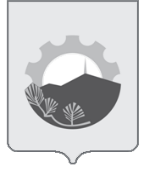 АДМИНИСТРАЦИЯ АРСЕНЬЕВСКОГО ГОРОДСКОГО ОКРУГА П О С Т А Н О В Л Е Н И Е01 декабря 2020 г.г.Арсеньев№713-паГлава Арсеньевского                                               городского округа   - председатель комиссии;Руководитель аппарата
администрации- заместитель председателя      комиссии;Заместитель начальника организационного управления администрации городского округа- секретарь комиссииЧлены комиссии:Заместитель главы администрации - начальник финансового управления 
(по согласованию)Председатель ДумыАрсеньевского городского округа (по согласованию)Председатель Контрольно – счетной палатыАрсеньевского городского округаПрокурор города Арсеньева,советник юстиции (по согласованию)Начальник правового управленияадминистрации городского округа (по согласованию)Начальник организационного управленияадминистрации городского округа (по согласованию)Начальник отдела кадров администрации городского округа (по согласованию)Начальник МО МВД России «Арсеньевский»(по согласованию)Начальник отдела по борьбе сэкономическими преступлениями ипротиводействию коррупциимежмуниципального отдела МВД РФ «Арсеньевский» (по согласованию)Начальник межрайонной инспекции Федеральной налоговой службы № 4по Приморскому краю (по согласованию)Сотрудник отдела в г.АрсеньевеУправления Федеральной службыбезопасности России по Приморскому краю(по согласованию)Начальник отдела судебных приставов по Арсеньевскому городскому округу Управления судебных приставов по Приморскому краю
(по согласованию)Руководитель Арсеньевского местного 
отделения Всероссийского общественного
движения «Матери России» (по согласованию)_____________________